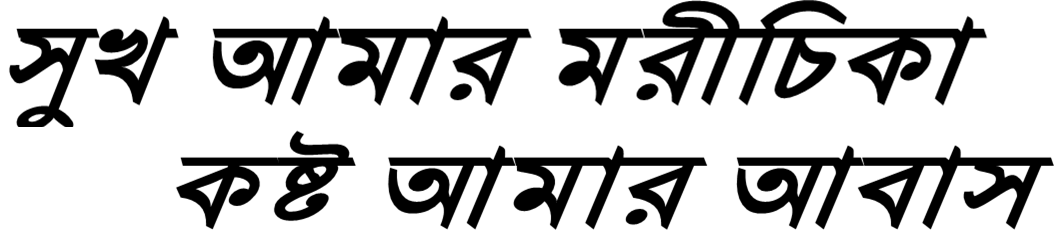 সুখ! তোমার বসতি কোথায়?তুমি কি কখনও ধরা দিয়েছিলে আমায়?আমি কি কখনও ছুঁতে পাবো তোমায়?কষ্ট! তুমি কি কখনও ছেড়ে যাবে আমায়?নাকি আমার জন্যই জন্ম তোমার?নাকি সারা জীবনই কাঁদাবে আমায়?সুখ! তুমি কেন এতো ছলনাময়ী?ছলনা করে কী লাভ তোমার?ছলনা করে কি শান্তি তোমার?কষ্ট! তুমি কি রাঙিয়ে দেবে আমায়?নাকি আমিই রাঙাবো তোমায়?সত্যি কি রাঙাতে পারবো তোমায়?সুখ! তুমি কি বন্ধু হবে আমার?নাকি আমার মতো বন্ধুর অভাব নেই তোমার?সত্যিই কি তুমি সঙ্গ দিবে আমায়?